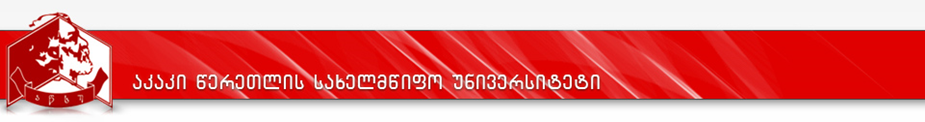 Agrarian Faculty Bachelor ProgramAgricultural raw materials for food production, technology and expertise (ASCB)          Program Coordinators:        Ketevan Kintsurashvili –                                                      Doctor of Technical Sciences,  Academician of National Academy of Sciences of Abkhazia, Professor                                                        Ekaterine Kakhniashvili –                            The candidate of science and technic, Academic Doctor of Technologies, associated professorKutaisi2017 – 2018CurriculumAttachment 1Study Schedule 2017-2018Program Title: Agricultural raw materials for food production, technology and expertiseDegree Awarded: Bachelor of Food TechnologyAttachment 2."Approved"Rector ------------------    Prof. George GhavtadzeAcademic Board MeetingProtocol № 1         15.09.2017              "Approved"Dean of Agrarian Faculty -----------–––––   Prof. Ketevan KintsurashviliFaculty Board MeetingProtocol № 2     08.09.2017Program Title Program Title ASCBAgricultural raw materials for food production, technology and expertiseASCBAgricultural raw materials for food production, technology and expertiseDegree Awarded Degree Awarded Bachelor of  Food Technology Bachelor of  Food Technology Faculty Faculty Agrarian Faculty Agrarian Faculty Program Coordinators Program Coordinators Ketevan Kintsurashvili - Doctor of Technical Sciences, Academic doctor of Technologies, Academician of National Academy of Sciences of Abkhazia, Professor – Agrarian Faculty, Department of subtropical crops products technologyMobile phone number: 577 24 33 34                                        595 41 79 41      0(431)  27 77 66 (office)     0(431) 27-47-04 (home)e-mail: ketevan.kintsurashvili@atsu.edu.ge              Q.kintsurashvili@maul.ruEkaterine Kakhniashvili – The candidate of science and technic, Academic Doctor of Technologies, associated professor – Agrarian Faculty, Department of subtropical crops products technologyMobile phone number: 599 98 69 41       0(431) 21–17–51 (home)e-mail: ekaterine.kakhniashvili@atsu.edu.ge                kakhni@mail.ruKetevan Kintsurashvili - Doctor of Technical Sciences, Academic doctor of Technologies, Academician of National Academy of Sciences of Abkhazia, Professor – Agrarian Faculty, Department of subtropical crops products technologyMobile phone number: 577 24 33 34                                        595 41 79 41      0(431)  27 77 66 (office)     0(431) 27-47-04 (home)e-mail: ketevan.kintsurashvili@atsu.edu.ge              Q.kintsurashvili@maul.ruEkaterine Kakhniashvili – The candidate of science and technic, Academic Doctor of Technologies, associated professor – Agrarian Faculty, Department of subtropical crops products technologyMobile phone number: 599 98 69 41       0(431) 21–17–51 (home)e-mail: ekaterine.kakhniashvili@atsu.edu.ge                kakhni@mail.ruDuration of the Program (semesters, number of credits)Duration of the Program (semesters, number of credits)240 ESTS creditsFrom: 1. Basic specialty (major) courses: 180 creditsIncluding: Specialty Assistant Courses - 40 creditsBasic specialty (major) compulsory courses - 125 creditsElective (elective) courses - 15 credits            2. Additional specialty (minor) program - 60 creditsNumber of semesters - 8 240 ESTS creditsFrom: 1. Basic specialty (major) courses: 180 creditsIncluding: Specialty Assistant Courses - 40 creditsBasic specialty (major) compulsory courses - 125 creditsElective (elective) courses - 15 credits            2. Additional specialty (minor) program - 60 creditsNumber of semesters - 8 Language of the Program Language of the Program Language of the Program GeorgianProgram development and renewal date of issuesProgram development and renewal date of issuesProgram development and renewal date of issuesProgram developed in  2010-2011Accredited in September 16, 2011  Decree №21Renewal date Program PrerequisitsProgram PrerequisitsProgram PrerequisitsProgram PrerequisitsApplicants of complete course of General education have the right to become students of Bachelor Program, who have certificates of confirmation of passing the unified national exams and register to the program before starting studying at the Faculty, and also for foreign citizens according to the regulations determined by the legislation system of Georgia.Applicants of complete course of General education have the right to become students of Bachelor Program, who have certificates of confirmation of passing the unified national exams and register to the program before starting studying at the Faculty, and also for foreign citizens according to the regulations determined by the legislation system of Georgia.Applicants of complete course of General education have the right to become students of Bachelor Program, who have certificates of confirmation of passing the unified national exams and register to the program before starting studying at the Faculty, and also for foreign citizens according to the regulations determined by the legislation system of Georgia.Applicants of complete course of General education have the right to become students of Bachelor Program, who have certificates of confirmation of passing the unified national exams and register to the program before starting studying at the Faculty, and also for foreign citizens according to the regulations determined by the legislation system of Georgia.Aims of the ProgramAims of the ProgramAims of the ProgramAims of the ProgramPrepare a specialist of Bachelor’s academic Degree of Food Technology, having general transferring and branch competencies with basic profession – “Agricultural raw materials for food production, technology and expertise”, and teach them expertise and technology of producing ecologically pure agricultural products, such as: tea, tobacco, subtropical tinned fruits and vegetables, esenciall oils, low alcohol or alcohol free drinks and mineral waters. Provide a specialist with skill to find and show new resources of raw materials, appreciate them and teach them producing technologies of new kinds of products, ways and conditions of ready production expertise. Graduates must be able to make an examination of agricultural products using specific methods, State standards and other normative documents.Provide them with the skill to use theoretical knowledge in practice, define problems of the Branch, find ways to solve these problems and base accepted decisions. Provide students’ free choice within learning program to choose elective subjects and minor programs in order to achieve the learning result considered in Bachelor Program.Prepare a specialist of Bachelor’s academic Degree of Food Technology, having general transferring and branch competencies with basic profession – “Agricultural raw materials for food production, technology and expertise”, and teach them expertise and technology of producing ecologically pure agricultural products, such as: tea, tobacco, subtropical tinned fruits and vegetables, esenciall oils, low alcohol or alcohol free drinks and mineral waters. Provide a specialist with skill to find and show new resources of raw materials, appreciate them and teach them producing technologies of new kinds of products, ways and conditions of ready production expertise. Graduates must be able to make an examination of agricultural products using specific methods, State standards and other normative documents.Provide them with the skill to use theoretical knowledge in practice, define problems of the Branch, find ways to solve these problems and base accepted decisions. Provide students’ free choice within learning program to choose elective subjects and minor programs in order to achieve the learning result considered in Bachelor Program.Prepare a specialist of Bachelor’s academic Degree of Food Technology, having general transferring and branch competencies with basic profession – “Agricultural raw materials for food production, technology and expertise”, and teach them expertise and technology of producing ecologically pure agricultural products, such as: tea, tobacco, subtropical tinned fruits and vegetables, esenciall oils, low alcohol or alcohol free drinks and mineral waters. Provide a specialist with skill to find and show new resources of raw materials, appreciate them and teach them producing technologies of new kinds of products, ways and conditions of ready production expertise. Graduates must be able to make an examination of agricultural products using specific methods, State standards and other normative documents.Provide them with the skill to use theoretical knowledge in practice, define problems of the Branch, find ways to solve these problems and base accepted decisions. Provide students’ free choice within learning program to choose elective subjects and minor programs in order to achieve the learning result considered in Bachelor Program.Prepare a specialist of Bachelor’s academic Degree of Food Technology, having general transferring and branch competencies with basic profession – “Agricultural raw materials for food production, technology and expertise”, and teach them expertise and technology of producing ecologically pure agricultural products, such as: tea, tobacco, subtropical tinned fruits and vegetables, esenciall oils, low alcohol or alcohol free drinks and mineral waters. Provide a specialist with skill to find and show new resources of raw materials, appreciate them and teach them producing technologies of new kinds of products, ways and conditions of ready production expertise. Graduates must be able to make an examination of agricultural products using specific methods, State standards and other normative documents.Provide them with the skill to use theoretical knowledge in practice, define problems of the Branch, find ways to solve these problems and base accepted decisions. Provide students’ free choice within learning program to choose elective subjects and minor programs in order to achieve the learning result considered in Bachelor Program.Learning Results (General and Branch competencies)(schedule of learning results can be seen in attachment 2)Learning Results (General and Branch competencies)(schedule of learning results can be seen in attachment 2)Learning Results (General and Branch competencies)(schedule of learning results can be seen in attachment 2)Learning Results (General and Branch competencies)(schedule of learning results can be seen in attachment 2)Knowledge and Recognition Deep knowledge of the field, which includes critical comprehension of theories and principles.Deep knowledge of the field, which includes critical comprehension of theories and principles.Deep knowledge of the field, which includes critical comprehension of theories and principles.Knowledge and Recognition Has general knowledge in exact, natural and humanitarian disciplines, is able to integrate knowledge in the process of mastering the profession; Realizes that food production created by processin agricultural raw materials and subtropical crops will make consumer’s market more diverse and support economic growth of the country;Knows basic industrial breeds of raw materials necessary for producing food production made by processed agricultural raw materials, their classification, description, comparing to each other, selecting according to the standards and corresponds a processing schedule to the producing of agricultural raw materials;Knows chemical consistence of selected fruits and vegetables and subtropical raw materials, describes their quantitative and qualitative changeability/unsteadiness, reason of these changes, processes on which substance change during their vital capacity is based on, transforming chemical consistence of raw materials and its directions, methods and conditions of ready production expertise;Knows classifying ferments and microorganisms, describes microbial and ferment ways of producing plant substances of secondary origin, realizes their role for biotechnological processes and expertise results presenting in nature and producing system;Knows chemical principles of biotechnological processes in details and is able to conceive the principles of microbiological synthesis;Knows and recognizes chemical nature of ferments, acting kinetics, specifications, methods of determining, exuding and purifying, relates them to technological processes and to qualitative and medical-hygienic evaluation and expertise of the final product;Discusses, enumerates and describes the issues related to heat engineering and refrigerator technique (active organisms, burning processes, ideal and real gases and their direct and reversible cycles, issues of thermal changes, ways to give heat energy, types or steams, boiler installations, compressors, engines, internal burning engines, thermal force installations, spheres of using cold air, types of refrigerator machines and aggregates, refrigerator systems and ice producing technique), relates them to the processes and devices of agricultural product industries, is able to examine schemes of machines and installations appropriate to the processes and compare options;Describes different technologies of producing food products from agricultural raw materials with specific technological processes and control, transformations presented in this process, ways of ready products expertise;Examines technological devices of food product companies of processing agricultural raw materials, by selecting options, their exploitation conditions and corresponds them to technological processes of producing food products. Knows nutrition physiology and hygiene, agricultural safety issues and certifying conditions of agricultural products, highlights its inevitability and formulates to carry out these processes;Is able to guide expertise process of subtropical raw material products and fruits and vegetables, and certify food products.Has general knowledge in exact, natural and humanitarian disciplines, is able to integrate knowledge in the process of mastering the profession; Realizes that food production created by processin agricultural raw materials and subtropical crops will make consumer’s market more diverse and support economic growth of the country;Knows basic industrial breeds of raw materials necessary for producing food production made by processed agricultural raw materials, their classification, description, comparing to each other, selecting according to the standards and corresponds a processing schedule to the producing of agricultural raw materials;Knows chemical consistence of selected fruits and vegetables and subtropical raw materials, describes their quantitative and qualitative changeability/unsteadiness, reason of these changes, processes on which substance change during their vital capacity is based on, transforming chemical consistence of raw materials and its directions, methods and conditions of ready production expertise;Knows classifying ferments and microorganisms, describes microbial and ferment ways of producing plant substances of secondary origin, realizes their role for biotechnological processes and expertise results presenting in nature and producing system;Knows chemical principles of biotechnological processes in details and is able to conceive the principles of microbiological synthesis;Knows and recognizes chemical nature of ferments, acting kinetics, specifications, methods of determining, exuding and purifying, relates them to technological processes and to qualitative and medical-hygienic evaluation and expertise of the final product;Discusses, enumerates and describes the issues related to heat engineering and refrigerator technique (active organisms, burning processes, ideal and real gases and their direct and reversible cycles, issues of thermal changes, ways to give heat energy, types or steams, boiler installations, compressors, engines, internal burning engines, thermal force installations, spheres of using cold air, types of refrigerator machines and aggregates, refrigerator systems and ice producing technique), relates them to the processes and devices of agricultural product industries, is able to examine schemes of machines and installations appropriate to the processes and compare options;Describes different technologies of producing food products from agricultural raw materials with specific technological processes and control, transformations presented in this process, ways of ready products expertise;Examines technological devices of food product companies of processing agricultural raw materials, by selecting options, their exploitation conditions and corresponds them to technological processes of producing food products. Knows nutrition physiology and hygiene, agricultural safety issues and certifying conditions of agricultural products, highlights its inevitability and formulates to carry out these processes;Is able to guide expertise process of subtropical raw material products and fruits and vegetables, and certify food products.Has general knowledge in exact, natural and humanitarian disciplines, is able to integrate knowledge in the process of mastering the profession; Realizes that food production created by processin agricultural raw materials and subtropical crops will make consumer’s market more diverse and support economic growth of the country;Knows basic industrial breeds of raw materials necessary for producing food production made by processed agricultural raw materials, their classification, description, comparing to each other, selecting according to the standards and corresponds a processing schedule to the producing of agricultural raw materials;Knows chemical consistence of selected fruits and vegetables and subtropical raw materials, describes their quantitative and qualitative changeability/unsteadiness, reason of these changes, processes on which substance change during their vital capacity is based on, transforming chemical consistence of raw materials and its directions, methods and conditions of ready production expertise;Knows classifying ferments and microorganisms, describes microbial and ferment ways of producing plant substances of secondary origin, realizes their role for biotechnological processes and expertise results presenting in nature and producing system;Knows chemical principles of biotechnological processes in details and is able to conceive the principles of microbiological synthesis;Knows and recognizes chemical nature of ferments, acting kinetics, specifications, methods of determining, exuding and purifying, relates them to technological processes and to qualitative and medical-hygienic evaluation and expertise of the final product;Discusses, enumerates and describes the issues related to heat engineering and refrigerator technique (active organisms, burning processes, ideal and real gases and their direct and reversible cycles, issues of thermal changes, ways to give heat energy, types or steams, boiler installations, compressors, engines, internal burning engines, thermal force installations, spheres of using cold air, types of refrigerator machines and aggregates, refrigerator systems and ice producing technique), relates them to the processes and devices of agricultural product industries, is able to examine schemes of machines and installations appropriate to the processes and compare options;Describes different technologies of producing food products from agricultural raw materials with specific technological processes and control, transformations presented in this process, ways of ready products expertise;Examines technological devices of food product companies of processing agricultural raw materials, by selecting options, their exploitation conditions and corresponds them to technological processes of producing food products. Knows nutrition physiology and hygiene, agricultural safety issues and certifying conditions of agricultural products, highlights its inevitability and formulates to carry out these processes;Is able to guide expertise process of subtropical raw material products and fruits and vegetables, and certify food products.Skill to use knowledge in practiceUse several methods to solve problems, carry out research or practical projects according to preliminarily determined instructions.Use several methods to solve problems, carry out research or practical projects according to preliminarily determined instructions.Use several methods to solve problems, carry out research or practical projects according to preliminarily determined instructions.Skill to use knowledge in practiceDetermines quantitative and qualitative changes of basic chemical components of agricultural raw materials and food products received from their processing – using different chemical and physical methods, appreciates received data and identifies examination results of food products;Uses standards to define agricultural raw materials and products by qualitative index and protect norms for expertise;Has ability to make materialistic, thermal and energy balance of machines and devices appropriate to food producing processes;Is able to provide exploitation conditions of technological devices of food products producing companies; maintain safety and calculate technological devices;Is able to control producing process in technical-chemical and micro-biological ways, guide technological processes of processing fruits and vegetables and subtropical crops, change them according to the instructions and provide conditions for ready production expertise;Is able to appreciate organoleptic index of food products, such as: tea, tinned fruits and vegetables, wine, tobacco, volatile oils and fatty oils, beer, alcohol free drinks and mineral waters, recognize production of low or high quality; appreciate organisms causing different processes – by examining them microscopically during medical-hygienic appreciation and examination/expertise;Is able to highlight food safety issues, certification conditions of food products, certification inevitability and organize certifying procedures of food products;Is able to examine and certify food production received from processed fruits and vegetables and subtropical raw materials.Determines quantitative and qualitative changes of basic chemical components of agricultural raw materials and food products received from their processing – using different chemical and physical methods, appreciates received data and identifies examination results of food products;Uses standards to define agricultural raw materials and products by qualitative index and protect norms for expertise;Has ability to make materialistic, thermal and energy balance of machines and devices appropriate to food producing processes;Is able to provide exploitation conditions of technological devices of food products producing companies; maintain safety and calculate technological devices;Is able to control producing process in technical-chemical and micro-biological ways, guide technological processes of processing fruits and vegetables and subtropical crops, change them according to the instructions and provide conditions for ready production expertise;Is able to appreciate organoleptic index of food products, such as: tea, tinned fruits and vegetables, wine, tobacco, volatile oils and fatty oils, beer, alcohol free drinks and mineral waters, recognize production of low or high quality; appreciate organisms causing different processes – by examining them microscopically during medical-hygienic appreciation and examination/expertise;Is able to highlight food safety issues, certification conditions of food products, certification inevitability and organize certifying procedures of food products;Is able to examine and certify food production received from processed fruits and vegetables and subtropical raw materials.Determines quantitative and qualitative changes of basic chemical components of agricultural raw materials and food products received from their processing – using different chemical and physical methods, appreciates received data and identifies examination results of food products;Uses standards to define agricultural raw materials and products by qualitative index and protect norms for expertise;Has ability to make materialistic, thermal and energy balance of machines and devices appropriate to food producing processes;Is able to provide exploitation conditions of technological devices of food products producing companies; maintain safety and calculate technological devices;Is able to control producing process in technical-chemical and micro-biological ways, guide technological processes of processing fruits and vegetables and subtropical crops, change them according to the instructions and provide conditions for ready production expertise;Is able to appreciate organoleptic index of food products, such as: tea, tinned fruits and vegetables, wine, tobacco, volatile oils and fatty oils, beer, alcohol free drinks and mineral waters, recognize production of low or high quality; appreciate organisms causing different processes – by examining them microscopically during medical-hygienic appreciation and examination/expertise;Is able to highlight food safety issues, certification conditions of food products, certification inevitability and organize certifying procedures of food products;Is able to examine and certify food production received from processed fruits and vegetables and subtropical raw materials.Skill to make conclusions Collect and explain data characteristic to the field, analyze specific data and/or situations using standard or some specific methods, make valid conclusions.Collect and explain data characteristic to the field, analyze specific data and/or situations using standard or some specific methods, make valid conclusions.Collect and explain data characteristic to the field, analyze specific data and/or situations using standard or some specific methods, make valid conclusions.Skill to make conclusions Collects, relates, compares and takes latest data into consideration;Analyzes received information, is able to differentiate expected results, their appreciation and make conclusions by using different methods;Is able to analyze the situation, separate problems and find ways to solve them, form his/her own conclusions within gained competencies;Has ability to plan the work and skill to define priorities.Collects, relates, compares and takes latest data into consideration;Analyzes received information, is able to differentiate expected results, their appreciation and make conclusions by using different methods;Is able to analyze the situation, separate problems and find ways to solve them, form his/her own conclusions within gained competencies;Has ability to plan the work and skill to define priorities.Collects, relates, compares and takes latest data into consideration;Analyzes received information, is able to differentiate expected results, their appreciation and make conclusions by using different methods;Is able to analyze the situation, separate problems and find ways to solve them, form his/her own conclusions within gained competencies;Has ability to plan the work and skill to define priorities.Communication skillsPrepare detailed written estimation about ideas, current problems and ways to solve them; give information orally to specialists and unskilled specialists in Georgian and foreign languages, use modern informational and communicational technologies creatively.Prepare detailed written estimation about ideas, current problems and ways to solve them; give information orally to specialists and unskilled specialists in Georgian and foreign languages, use modern informational and communicational technologies creatively.Prepare detailed written estimation about ideas, current problems and ways to solve them; give information orally to specialists and unskilled specialists in Georgian and foreign languages, use modern informational and communicational technologies creatively.Communication skillsParticipates in discussions with branch specialists and unqualified specialists in foreign language and is able to have oral and written communication about issues related to the profession;Is able to prepare conference speeches and reviews and make presentations;Creatively uses modern informational and communicational technologies.Participates in discussions with branch specialists and unqualified specialists in foreign language and is able to have oral and written communication about issues related to the profession;Is able to prepare conference speeches and reviews and make presentations;Creatively uses modern informational and communicational technologies.Participates in discussions with branch specialists and unqualified specialists in foreign language and is able to have oral and written communication about issues related to the profession;Is able to prepare conference speeches and reviews and make presentations;Creatively uses modern informational and communicational technologies.Learning SkillsSuccessively and diversely appreciates his/her own learning process and determines needs for the next level of learning process.  Successively and diversely appreciates his/her own learning process and determines needs for the next level of learning process.  Successively and diversely appreciates his/her own learning process and determines needs for the next level of learning process.  Learning SkillsIs able to participate in group or individual works;Is able to develop knowledge level regularly using different literature and other resources;Realizes the need of the next level of learning on the basis of appreciation and determination of present knowledge;Accomplishes instructions of the manager to carry out professional work.Is able to participate in group or individual works;Is able to develop knowledge level regularly using different literature and other resources;Realizes the need of the next level of learning on the basis of appreciation and determination of present knowledge;Accomplishes instructions of the manager to carry out professional work.Is able to participate in group or individual works;Is able to develop knowledge level regularly using different literature and other resources;Realizes the need of the next level of learning on the basis of appreciation and determination of present knowledge;Accomplishes instructions of the manager to carry out professional work.ValuesParticipate in the process of forming values and aspiration for implementing them.Participate in the process of forming values and aspiration for implementing them.Participate in the process of forming values and aspiration for implementing them.ValuesDetermines values: ethic norms, skills, expresses his/her own idea and respects different viewpoints, self-critics, professional critics;It is very important to him/her to develop the branch of producing food products by increasing basis of raw materials of subtropical crops;Possesses high professional values, is responsible for the issue of producing ecologically pure production, importance of food products expertise and aspires for implementing it;Realizes the importance of healthy eating for people’s health and supporting healthy eating is important value for him/her.Determines values: ethic norms, skills, expresses his/her own idea and respects different viewpoints, self-critics, professional critics;It is very important to him/her to develop the branch of producing food products by increasing basis of raw materials of subtropical crops;Possesses high professional values, is responsible for the issue of producing ecologically pure production, importance of food products expertise and aspires for implementing it;Realizes the importance of healthy eating for people’s health and supporting healthy eating is important value for him/her.Determines values: ethic norms, skills, expresses his/her own idea and respects different viewpoints, self-critics, professional critics;It is very important to him/her to develop the branch of producing food products by increasing basis of raw materials of subtropical crops;Possesses high professional values, is responsible for the issue of producing ecologically pure production, importance of food products expertise and aspires for implementing it;Realizes the importance of healthy eating for people’s health and supporting healthy eating is important value for him/her.Teaching MethodsTeaching MethodsTeaching MethodsTeaching MethodsThe whole complex of learning methods used in different components of the program, provides the achievement of learning results considered in the program. In particular, one of the most widely spread classification of learning methods is used in the program and learning interactive methods from A and B versions of the mentioned classification, which are selected by considering learning course specification, they complement each other in the process of teaching and learning. The following learning methods are used in various components of the program: Verbal or oral method; Discussion/ debates; Laboratorial method; Practical method;Method of group work; Demonstrative method; Inductive and deductive method; Method of analysis and synthesis;Brainstorming;Writing method;Method of working on books;Explanation method;Method of role and situational plays.(See in details in syllabuses).    The whole complex of learning methods used in different components of the program, provides the achievement of learning results considered in the program. In particular, one of the most widely spread classification of learning methods is used in the program and learning interactive methods from A and B versions of the mentioned classification, which are selected by considering learning course specification, they complement each other in the process of teaching and learning. The following learning methods are used in various components of the program: Verbal or oral method; Discussion/ debates; Laboratorial method; Practical method;Method of group work; Demonstrative method; Inductive and deductive method; Method of analysis and synthesis;Brainstorming;Writing method;Method of working on books;Explanation method;Method of role and situational plays.(See in details in syllabuses).    The whole complex of learning methods used in different components of the program, provides the achievement of learning results considered in the program. In particular, one of the most widely spread classification of learning methods is used in the program and learning interactive methods from A and B versions of the mentioned classification, which are selected by considering learning course specification, they complement each other in the process of teaching and learning. The following learning methods are used in various components of the program: Verbal or oral method; Discussion/ debates; Laboratorial method; Practical method;Method of group work; Demonstrative method; Inductive and deductive method; Method of analysis and synthesis;Brainstorming;Writing method;Method of working on books;Explanation method;Method of role and situational plays.(See in details in syllabuses).    The whole complex of learning methods used in different components of the program, provides the achievement of learning results considered in the program. In particular, one of the most widely spread classification of learning methods is used in the program and learning interactive methods from A and B versions of the mentioned classification, which are selected by considering learning course specification, they complement each other in the process of teaching and learning. The following learning methods are used in various components of the program: Verbal or oral method; Discussion/ debates; Laboratorial method; Practical method;Method of group work; Demonstrative method; Inductive and deductive method; Method of analysis and synthesis;Brainstorming;Writing method;Method of working on books;Explanation method;Method of role and situational plays.(See in details in syllabuses).    Program StructureProgram StructureProgram StructureProgram StructureStudy Schedule of Bachelor Program includes: Compulsory courses of specialty, which are determined to recognize basic conceptions and course of natural sciences, humanitarian and informational sciences, know the latest achievements in various fields of mentioned sciences and expand erudition;Compulsory courses of major specialty. Learning these courses is aimed at recognizing basic principles, theories and conceptions of sciences; gaining systemic knowledge of technological field; forming skills to appreciate processes objectively, complex view of the events, making theoretical analysis and empirical data, having inter-disciplinary attitude necessary for student’s technological activity and for production expertise, forming students as professionals. The aim of the elective courses is to give students opportunity to develop knowledge and learn second language;The aim of learning minor disciplines is to get additional profession together with the major profession in order to have professional career growth and broaden the area of employment. Students have opportunity to choose additional profession from minor list offered by the university and gain additional competencies appropriate to the selected minor course. (to achieve the aim in study schedule of Bachelor Program – 10 credits are considered in each semester after second semester). Within the following program minor program is considered as additional profession: “Food Products Expertise”, which unites 9 learning courses in its Study Schedule. The aim of additional minor program is to give a bachelor the following additional competence together with the competencies of basic profession: ability to define qualitative index of agricultural products and products received from their processing, such as: tea, tobacco, tinned fruits and vegetables, wine, volatile and fatty oils, bread, beer and alcohol free drinks, their expertise and identification using State standard and other normative documents.   (See Study Schedule in attachment 1.)Study Schedule of Bachelor Program includes: Compulsory courses of specialty, which are determined to recognize basic conceptions and course of natural sciences, humanitarian and informational sciences, know the latest achievements in various fields of mentioned sciences and expand erudition;Compulsory courses of major specialty. Learning these courses is aimed at recognizing basic principles, theories and conceptions of sciences; gaining systemic knowledge of technological field; forming skills to appreciate processes objectively, complex view of the events, making theoretical analysis and empirical data, having inter-disciplinary attitude necessary for student’s technological activity and for production expertise, forming students as professionals. The aim of the elective courses is to give students opportunity to develop knowledge and learn second language;The aim of learning minor disciplines is to get additional profession together with the major profession in order to have professional career growth and broaden the area of employment. Students have opportunity to choose additional profession from minor list offered by the university and gain additional competencies appropriate to the selected minor course. (to achieve the aim in study schedule of Bachelor Program – 10 credits are considered in each semester after second semester). Within the following program minor program is considered as additional profession: “Food Products Expertise”, which unites 9 learning courses in its Study Schedule. The aim of additional minor program is to give a bachelor the following additional competence together with the competencies of basic profession: ability to define qualitative index of agricultural products and products received from their processing, such as: tea, tobacco, tinned fruits and vegetables, wine, volatile and fatty oils, bread, beer and alcohol free drinks, their expertise and identification using State standard and other normative documents.   (See Study Schedule in attachment 1.)Study Schedule of Bachelor Program includes: Compulsory courses of specialty, which are determined to recognize basic conceptions and course of natural sciences, humanitarian and informational sciences, know the latest achievements in various fields of mentioned sciences and expand erudition;Compulsory courses of major specialty. Learning these courses is aimed at recognizing basic principles, theories and conceptions of sciences; gaining systemic knowledge of technological field; forming skills to appreciate processes objectively, complex view of the events, making theoretical analysis and empirical data, having inter-disciplinary attitude necessary for student’s technological activity and for production expertise, forming students as professionals. The aim of the elective courses is to give students opportunity to develop knowledge and learn second language;The aim of learning minor disciplines is to get additional profession together with the major profession in order to have professional career growth and broaden the area of employment. Students have opportunity to choose additional profession from minor list offered by the university and gain additional competencies appropriate to the selected minor course. (to achieve the aim in study schedule of Bachelor Program – 10 credits are considered in each semester after second semester). Within the following program minor program is considered as additional profession: “Food Products Expertise”, which unites 9 learning courses in its Study Schedule. The aim of additional minor program is to give a bachelor the following additional competence together with the competencies of basic profession: ability to define qualitative index of agricultural products and products received from their processing, such as: tea, tobacco, tinned fruits and vegetables, wine, volatile and fatty oils, bread, beer and alcohol free drinks, their expertise and identification using State standard and other normative documents.   (See Study Schedule in attachment 1.)Study Schedule of Bachelor Program includes: Compulsory courses of specialty, which are determined to recognize basic conceptions and course of natural sciences, humanitarian and informational sciences, know the latest achievements in various fields of mentioned sciences and expand erudition;Compulsory courses of major specialty. Learning these courses is aimed at recognizing basic principles, theories and conceptions of sciences; gaining systemic knowledge of technological field; forming skills to appreciate processes objectively, complex view of the events, making theoretical analysis and empirical data, having inter-disciplinary attitude necessary for student’s technological activity and for production expertise, forming students as professionals. The aim of the elective courses is to give students opportunity to develop knowledge and learn second language;The aim of learning minor disciplines is to get additional profession together with the major profession in order to have professional career growth and broaden the area of employment. Students have opportunity to choose additional profession from minor list offered by the university and gain additional competencies appropriate to the selected minor course. (to achieve the aim in study schedule of Bachelor Program – 10 credits are considered in each semester after second semester). Within the following program minor program is considered as additional profession: “Food Products Expertise”, which unites 9 learning courses in its Study Schedule. The aim of additional minor program is to give a bachelor the following additional competence together with the competencies of basic profession: ability to define qualitative index of agricultural products and products received from their processing, such as: tea, tobacco, tinned fruits and vegetables, wine, volatile and fatty oils, bread, beer and alcohol free drinks, their expertise and identification using State standard and other normative documents.   (See Study Schedule in attachment 1.)Criteria and evaluation system of knowledge of a studentCriteria and evaluation system of knowledge of a studentCriteria and evaluation system of knowledge of a studentCriteria and evaluation system of knowledge of a studentStudent knowledge assessment system:The assessment of the academic performance of students of higher education programs at Akaki Tsereteli State University is carried out by the modern indicators with the order N3 (05.01.2007), and August 18, 2016, №102/N of the Minister of Education and Science of Georgia, defined principles of Akaki Tsereteli State University academic council: 1. Student’s credit can be obtained in the educational program only after the attainment of learning outcomes planned according syllabus, which is reflected in the credit system as one of the positive evaluations considered in sub-point “a” of the sixth paragraph. 2. It is not allowable to evaluate a student’s learning outcomes only on the basic of the final exam. Evaluating a student’s work during a semester should include:  	a) midterm assessment;	b) final exam assessment.  3. Maximum assessment of the course is equal to 100 points. From the overall score of the educational program component (100 points):The share of intermediate assessment totals 60 points, which in turn include the following assessment forms:- Student activity during the training semester (comprises different components of evaluation) - 30 points;- Intermediate exam - 30 points.The share of the final exam is 40 points.4. The student has the right to take the final exam, if his/her minimum competency is 18 points.  5.  Evaluation system includes: a) Five forms of positive assessment: a.a) (A) Excellent  –  91% and more from maximum evaluation;b.b) (B) very good – 81-90% from maximum evaluation;  c.c) (C) good –  71-80% from maximum evaluation; d.d) (D) satisfactory – 61-70% from maximum evaluation;  e.e) (E) sufficient – 51-60 % from maximum evaluation. B) Two forms of negative assessment: b.a) (FX) (Administrative Fail in course for grade/could not pass)  A student gets 41-50% from maximum evaluation which means, that s/he is required to work more for passing the exam, and that s/he is entitled to take a makeup exam only once through personal study;b.b) (F) (Academic Fail) – A student gets 40% and less from maximum evaluation, which means that the work done by him/her is not sufficient and s/he has to retake the course.6.  Evaluations considered in the fifth paragraph are obtained on the basis of the sum of midterm and final assessments. 7. The final exam should not be evaluated more than 40 points. 8. According to educational component of educational program, in case of adoption of FX, a makeup exam will be appointed no less than 5 calendar days after the conclusion of the final exam results. 9.  The number of minimum points received from the makeup final exam is 15 points.   10.  The number of minimum points received from the makeup final exam, is not added to the final assessment received by the student.  11. Points received from makeup exam is a final assessment and is added to the final evaluation of the learning component of the educational program.  12.  According to the assessment 0-50 points received from the makeup final exam, in the final evaluation of the educational component, the student will be evaluated the F-0 score.Additional criteria of evaluating student’s achievements in learning course is determined in appropriate syllabuses.Student knowledge assessment system:The assessment of the academic performance of students of higher education programs at Akaki Tsereteli State University is carried out by the modern indicators with the order N3 (05.01.2007), and August 18, 2016, №102/N of the Minister of Education and Science of Georgia, defined principles of Akaki Tsereteli State University academic council: 1. Student’s credit can be obtained in the educational program only after the attainment of learning outcomes planned according syllabus, which is reflected in the credit system as one of the positive evaluations considered in sub-point “a” of the sixth paragraph. 2. It is not allowable to evaluate a student’s learning outcomes only on the basic of the final exam. Evaluating a student’s work during a semester should include:  	a) midterm assessment;	b) final exam assessment.  3. Maximum assessment of the course is equal to 100 points. From the overall score of the educational program component (100 points):The share of intermediate assessment totals 60 points, which in turn include the following assessment forms:- Student activity during the training semester (comprises different components of evaluation) - 30 points;- Intermediate exam - 30 points.The share of the final exam is 40 points.4. The student has the right to take the final exam, if his/her minimum competency is 18 points.  5.  Evaluation system includes: a) Five forms of positive assessment: a.a) (A) Excellent  –  91% and more from maximum evaluation;b.b) (B) very good – 81-90% from maximum evaluation;  c.c) (C) good –  71-80% from maximum evaluation; d.d) (D) satisfactory – 61-70% from maximum evaluation;  e.e) (E) sufficient – 51-60 % from maximum evaluation. B) Two forms of negative assessment: b.a) (FX) (Administrative Fail in course for grade/could not pass)  A student gets 41-50% from maximum evaluation which means, that s/he is required to work more for passing the exam, and that s/he is entitled to take a makeup exam only once through personal study;b.b) (F) (Academic Fail) – A student gets 40% and less from maximum evaluation, which means that the work done by him/her is not sufficient and s/he has to retake the course.6.  Evaluations considered in the fifth paragraph are obtained on the basis of the sum of midterm and final assessments. 7. The final exam should not be evaluated more than 40 points. 8. According to educational component of educational program, in case of adoption of FX, a makeup exam will be appointed no less than 5 calendar days after the conclusion of the final exam results. 9.  The number of minimum points received from the makeup final exam is 15 points.   10.  The number of minimum points received from the makeup final exam, is not added to the final assessment received by the student.  11. Points received from makeup exam is a final assessment and is added to the final evaluation of the learning component of the educational program.  12.  According to the assessment 0-50 points received from the makeup final exam, in the final evaluation of the educational component, the student will be evaluated the F-0 score.Additional criteria of evaluating student’s achievements in learning course is determined in appropriate syllabuses.Student knowledge assessment system:The assessment of the academic performance of students of higher education programs at Akaki Tsereteli State University is carried out by the modern indicators with the order N3 (05.01.2007), and August 18, 2016, №102/N of the Minister of Education and Science of Georgia, defined principles of Akaki Tsereteli State University academic council: 1. Student’s credit can be obtained in the educational program only after the attainment of learning outcomes planned according syllabus, which is reflected in the credit system as one of the positive evaluations considered in sub-point “a” of the sixth paragraph. 2. It is not allowable to evaluate a student’s learning outcomes only on the basic of the final exam. Evaluating a student’s work during a semester should include:  	a) midterm assessment;	b) final exam assessment.  3. Maximum assessment of the course is equal to 100 points. From the overall score of the educational program component (100 points):The share of intermediate assessment totals 60 points, which in turn include the following assessment forms:- Student activity during the training semester (comprises different components of evaluation) - 30 points;- Intermediate exam - 30 points.The share of the final exam is 40 points.4. The student has the right to take the final exam, if his/her minimum competency is 18 points.  5.  Evaluation system includes: a) Five forms of positive assessment: a.a) (A) Excellent  –  91% and more from maximum evaluation;b.b) (B) very good – 81-90% from maximum evaluation;  c.c) (C) good –  71-80% from maximum evaluation; d.d) (D) satisfactory – 61-70% from maximum evaluation;  e.e) (E) sufficient – 51-60 % from maximum evaluation. B) Two forms of negative assessment: b.a) (FX) (Administrative Fail in course for grade/could not pass)  A student gets 41-50% from maximum evaluation which means, that s/he is required to work more for passing the exam, and that s/he is entitled to take a makeup exam only once through personal study;b.b) (F) (Academic Fail) – A student gets 40% and less from maximum evaluation, which means that the work done by him/her is not sufficient and s/he has to retake the course.6.  Evaluations considered in the fifth paragraph are obtained on the basis of the sum of midterm and final assessments. 7. The final exam should not be evaluated more than 40 points. 8. According to educational component of educational program, in case of adoption of FX, a makeup exam will be appointed no less than 5 calendar days after the conclusion of the final exam results. 9.  The number of minimum points received from the makeup final exam is 15 points.   10.  The number of minimum points received from the makeup final exam, is not added to the final assessment received by the student.  11. Points received from makeup exam is a final assessment and is added to the final evaluation of the learning component of the educational program.  12.  According to the assessment 0-50 points received from the makeup final exam, in the final evaluation of the educational component, the student will be evaluated the F-0 score.Additional criteria of evaluating student’s achievements in learning course is determined in appropriate syllabuses.Student knowledge assessment system:The assessment of the academic performance of students of higher education programs at Akaki Tsereteli State University is carried out by the modern indicators with the order N3 (05.01.2007), and August 18, 2016, №102/N of the Minister of Education and Science of Georgia, defined principles of Akaki Tsereteli State University academic council: 1. Student’s credit can be obtained in the educational program only after the attainment of learning outcomes planned according syllabus, which is reflected in the credit system as one of the positive evaluations considered in sub-point “a” of the sixth paragraph. 2. It is not allowable to evaluate a student’s learning outcomes only on the basic of the final exam. Evaluating a student’s work during a semester should include:  	a) midterm assessment;	b) final exam assessment.  3. Maximum assessment of the course is equal to 100 points. From the overall score of the educational program component (100 points):The share of intermediate assessment totals 60 points, which in turn include the following assessment forms:- Student activity during the training semester (comprises different components of evaluation) - 30 points;- Intermediate exam - 30 points.The share of the final exam is 40 points.4. The student has the right to take the final exam, if his/her minimum competency is 18 points.  5.  Evaluation system includes: a) Five forms of positive assessment: a.a) (A) Excellent  –  91% and more from maximum evaluation;b.b) (B) very good – 81-90% from maximum evaluation;  c.c) (C) good –  71-80% from maximum evaluation; d.d) (D) satisfactory – 61-70% from maximum evaluation;  e.e) (E) sufficient – 51-60 % from maximum evaluation. B) Two forms of negative assessment: b.a) (FX) (Administrative Fail in course for grade/could not pass)  A student gets 41-50% from maximum evaluation which means, that s/he is required to work more for passing the exam, and that s/he is entitled to take a makeup exam only once through personal study;b.b) (F) (Academic Fail) – A student gets 40% and less from maximum evaluation, which means that the work done by him/her is not sufficient and s/he has to retake the course.6.  Evaluations considered in the fifth paragraph are obtained on the basis of the sum of midterm and final assessments. 7. The final exam should not be evaluated more than 40 points. 8. According to educational component of educational program, in case of adoption of FX, a makeup exam will be appointed no less than 5 calendar days after the conclusion of the final exam results. 9.  The number of minimum points received from the makeup final exam is 15 points.   10.  The number of minimum points received from the makeup final exam, is not added to the final assessment received by the student.  11. Points received from makeup exam is a final assessment and is added to the final evaluation of the learning component of the educational program.  12.  According to the assessment 0-50 points received from the makeup final exam, in the final evaluation of the educational component, the student will be evaluated the F-0 score.Additional criteria of evaluating student’s achievements in learning course is determined in appropriate syllabuses.Employment OpportunitiesEmployment OpportunitiesEmployment OpportunitiesEmployment OpportunitiesAreas of Food technology:Tea factories (primary and weighing); Processing factories of tinned fruits and vegetables;Oil and Essential Factories;Tobacco factories of primary and secondary produce;Wine factories;Beer, alcohol free drinks and mineral water factories;Farming agriculture and other factories;Private companies and State structures of different instances;Accredited laboratories of certification;Quality monitoring services, etc.Areas of Food technology:Tea factories (primary and weighing); Processing factories of tinned fruits and vegetables;Oil and Essential Factories;Tobacco factories of primary and secondary produce;Wine factories;Beer, alcohol free drinks and mineral water factories;Farming agriculture and other factories;Private companies and State structures of different instances;Accredited laboratories of certification;Quality monitoring services, etc.Areas of Food technology:Tea factories (primary and weighing); Processing factories of tinned fruits and vegetables;Oil and Essential Factories;Tobacco factories of primary and secondary produce;Wine factories;Beer, alcohol free drinks and mineral water factories;Farming agriculture and other factories;Private companies and State structures of different instances;Accredited laboratories of certification;Quality monitoring services, etc.Areas of Food technology:Tea factories (primary and weighing); Processing factories of tinned fruits and vegetables;Oil and Essential Factories;Tobacco factories of primary and secondary produce;Wine factories;Beer, alcohol free drinks and mineral water factories;Farming agriculture and other factories;Private companies and State structures of different instances;Accredited laboratories of certification;Quality monitoring services, etc.Supporting resources / resources necessary for learningSupporting resources / resources necessary for learningSupporting resources / resources necessary for learningSupporting resources / resources necessary for learningHuman Resources: Implementation of a Bachelor's Degree Educational Program is provided by highly qualified pedagogical staff. Educational disciplines are conducted by 57 specialists with the following degree: 2 professors, 16 associate professors, 2 assistant professors, 33 teachers (out of which 31 teachers from the language center - 15 Doctors, 2 Doctoralists, 10 Philologist), 4 invited specialists (including 3 Doctors) who have experience in professional activities and are conducting scientific-research, practical and methodical work in parallel activities.The CV of the academic staff are attached to the program.Training of educational-methodical provision: Bachelor's program curriculum provided for each training course for teaching process is provided with appropriate training and methodological documents: the course syllabus, lectures, basic textbooks and supplementary sources of information, training and methodological recommendations, learning BIS technology for multimedia and audio / video materials.Required Material Resource: The University's infrastructure, real and movable items owned by it, conforms to the implementation of the program and gives the opportunity to achieve learning outcomes. These are: lecture auditors and laboratories, educational and electronic libraries, working space for academic personnel, information communication technologies (computer software is educational program adequate) and other technical equipment provided by training materials.Human Resources: Implementation of a Bachelor's Degree Educational Program is provided by highly qualified pedagogical staff. Educational disciplines are conducted by 57 specialists with the following degree: 2 professors, 16 associate professors, 2 assistant professors, 33 teachers (out of which 31 teachers from the language center - 15 Doctors, 2 Doctoralists, 10 Philologist), 4 invited specialists (including 3 Doctors) who have experience in professional activities and are conducting scientific-research, practical and methodical work in parallel activities.The CV of the academic staff are attached to the program.Training of educational-methodical provision: Bachelor's program curriculum provided for each training course for teaching process is provided with appropriate training and methodological documents: the course syllabus, lectures, basic textbooks and supplementary sources of information, training and methodological recommendations, learning BIS technology for multimedia and audio / video materials.Required Material Resource: The University's infrastructure, real and movable items owned by it, conforms to the implementation of the program and gives the opportunity to achieve learning outcomes. These are: lecture auditors and laboratories, educational and electronic libraries, working space for academic personnel, information communication technologies (computer software is educational program adequate) and other technical equipment provided by training materials.Human Resources: Implementation of a Bachelor's Degree Educational Program is provided by highly qualified pedagogical staff. Educational disciplines are conducted by 57 specialists with the following degree: 2 professors, 16 associate professors, 2 assistant professors, 33 teachers (out of which 31 teachers from the language center - 15 Doctors, 2 Doctoralists, 10 Philologist), 4 invited specialists (including 3 Doctors) who have experience in professional activities and are conducting scientific-research, practical and methodical work in parallel activities.The CV of the academic staff are attached to the program.Training of educational-methodical provision: Bachelor's program curriculum provided for each training course for teaching process is provided with appropriate training and methodological documents: the course syllabus, lectures, basic textbooks and supplementary sources of information, training and methodological recommendations, learning BIS technology for multimedia and audio / video materials.Required Material Resource: The University's infrastructure, real and movable items owned by it, conforms to the implementation of the program and gives the opportunity to achieve learning outcomes. These are: lecture auditors and laboratories, educational and electronic libraries, working space for academic personnel, information communication technologies (computer software is educational program adequate) and other technical equipment provided by training materials.Human Resources: Implementation of a Bachelor's Degree Educational Program is provided by highly qualified pedagogical staff. Educational disciplines are conducted by 57 specialists with the following degree: 2 professors, 16 associate professors, 2 assistant professors, 33 teachers (out of which 31 teachers from the language center - 15 Doctors, 2 Doctoralists, 10 Philologist), 4 invited specialists (including 3 Doctors) who have experience in professional activities and are conducting scientific-research, practical and methodical work in parallel activities.The CV of the academic staff are attached to the program.Training of educational-methodical provision: Bachelor's program curriculum provided for each training course for teaching process is provided with appropriate training and methodological documents: the course syllabus, lectures, basic textbooks and supplementary sources of information, training and methodological recommendations, learning BIS technology for multimedia and audio / video materials.Required Material Resource: The University's infrastructure, real and movable items owned by it, conforms to the implementation of the program and gives the opportunity to achieve learning outcomes. These are: lecture auditors and laboratories, educational and electronic libraries, working space for academic personnel, information communication technologies (computer software is educational program adequate) and other technical equipment provided by training materials.№CourseCourse codecreditNumber of hoursNumber of hoursNumber of hoursNumber of hoursl/pr/lab/grSemesterSemesterSemesterSemesterSemesterSemesterSemesterSemesterSemesterSemesterSemesterSemesterPreconditions№CourseCourse codecreditTotalContactContactIndl/pr/lab/grIIIIIIIIIIIIIIIVIVVVIVIIVIIIPreconditions№CourseCourse codecreditTotalLocalMidterm andfinal examsIndl/pr/lab/grIIIIIIIIIIIIIIIVIVVVIVIIVIIIPreconditions123456789101111121212131314151617181Basic learning courses (40 credits)Basic learning courses (40 credits)Basic learning courses (40 credits)Basic learning courses (40 credits)Basic learning courses (40 credits)Basic learning courses (40 credits)Basic learning courses (40 credits)Basic learning courses (40 credits)Basic learning courses (40 credits)Basic learning courses (40 credits)Basic learning courses (40 credits)Basic learning courses (40 credits)Basic learning courses (40 credits)Basic learning courses (40 credits)Basic learning courses (40 credits)Basic learning courses (40 credits)Basic learning courses (40 credits)Basic learning courses (40 credits)Basic learning courses (40 credits)Basic learning courses (40 credits)Basic learning courses (40 credits)1.1Academic writing HLB06005125453770/0/0/351.2Informatics    NIB07005125453770/0/3/051.3Highest Mathematics NMB11305125453771/2/0/051.4PhysicsNFB06505125453771/2/0/051.5Basic and inorganic chemistry NCB07405125453771/0/2/051.6Foreign language 1 (compulsory)English language A2.1English language B1.1German language A2.1German language B1.1French language A2.1French language B1.1Russian language A2.1Russian language B1.1HLCB2250HLCB2270HLCB2300HLCB2320HLCB2400HLCB2420HLCB2350HLCB23705125603620/4/0/051.7Foreign language 2 (compulsory)English language A2.2English language B1.2German language A2.2German language B1.2French language A2.2French language B1.2Russian language A2.2Russian language B1.2HLCB2260HLCB2280HLCB2310HLCB2330HLCB2410HLCB2430HLCB2360HLCB23805125603620/4/0/0551.61.8Foreign language 3 (compulsory)English language B1.1English language B2.1German language B1.1German language B2.1French language B1.1French language B2.1Russian language B1.1Russian language B2.1HLCB2270HLCB2290HLCB2320HLCB2340HLCB2420HLCB2440HLCB2370HLCB23905125603620/4/0/05551.7TotalTotal401000405245713/16/3/3 30555  5  5  52Basic specializing learning courses  (125 credits)Basic specializing learning courses  (125 credits)Basic specializing learning courses  (125 credits)Basic specializing learning courses  (125 credits)Basic specializing learning courses  (125 credits)Basic specializing learning courses  (125 credits)Basic specializing learning courses  (125 credits)Basic specializing learning courses  (125 credits)Basic specializing learning courses  (125 credits)Basic specializing learning courses  (125 credits)Basic specializing learning courses  (125 credits)Basic specializing learning courses  (125 credits)Basic specializing learning courses  (125 credits)Basic specializing learning courses  (125 credits)Basic specializing learning courses  (125 credits)Basic specializing learning courses  (125 credits)Basic specializing learning courses  (125 credits)Basic specializing learning courses  (125 credits)Basic specializing learning courses  (125 credits)Basic specializing learning courses  (125 credits)Basic specializing learning courses  (125 credits)2.1Analytical chemistry NCB07504100303671/0/1/0 4 41.52.2Organic chemistry NCB07605125453771/0/2/0  5  51.52.3Physicoloid chemistryNCB0770375303421/0/1/0 3 31.52.4Varieties of subtropical crops, vegetables, grains and grape varietiesASB03505125453771/2/0/0 5 52.5Thermal engineering with refrigerator technique principlesACB00705125453771/2/0/0 5 51.42.6Principles of food industry APB0220375303421/0/1/0 3 32.7Biochemistry of plants ACB00505125453771/0/2/05551.5,  2.42.8Chemistry of raw materials of food products ACB00605125453771/0/2/05552.42.9Processes and devices of food products producing enterprises ACB01405125453771/2/0/05552.52.10Engineering enzymology ACB00805125453771/0/2/0552.7, 2.82.11Tea technology ACB00905125453771/0/2/0552.8, 2.92.12Tobacco technology ACB01005125453771/0/2/0552.8, 2.92.13Production practice 1ACB02105125453770/3/0/0552.5, 2.9, 2,11, 2.122.14Technology of preserving fruits and vegetables ACB01505125453771/0/2/0 52.4,  2.8, 2.92.15Technology and expertise of essentiall oils ACB01605125453771/0/2/0 52.4, 2.8, 2.92.16Expertise of tea and tobacco productionALB01105125453771/0/2/0 52.11, 2.122.17Technology and expertise of low alcohol and alcohol free drinks and mineral waters ACB0170102509031572/0/4/0102.4, 2.82.18Production practice 2ACB02205125453770/3/0/052.14, 2.15, 2.172.19Production microbiology ACB01105125453771/0/2/0  52.11, 2.12, 2.14, 2.15, 2.172.20Technology and expertise of wineACB01307175753972/0/3/0 72.6,  2.102.21Engineering biotechnology ACB0120375303421/0/1/0 32.6,  2.8, 2.102.22Standardization and quality monitoring ACB01805125453771/2/0/052.11, 2.12, 2.14-2.17, 2.202.23Food physiology, hygiene and safetyACB01905125453771/0/2/052.11, 2.14, 2.15, 2.17, 2.202.24Technological devices of food products companies  ACB02005125453771/2/0/052.11, 2.12, 2.14, 2.15, 2.17, 2.202.25Production expertise of producing tinned products ACB03005125453771/0/2/052.14TotalTotal1253125114075191025/16/35/02525 15 15 15 20 20 15 15 15 203Elective learning courses  (15 credits)Elective learning courses  (15 credits)Elective learning courses  (15 credits)Elective learning courses  (15 credits)Elective learning courses  (15 credits)Elective learning courses  (15 credits)Elective learning courses  (15 credits)Elective learning courses  (15 credits)Elective learning courses  (15 credits)Elective learning courses  (15 credits)Elective learning courses  (15 credits)Elective learning courses  (15 credits)Elective learning courses  (15 credits)Elective learning courses  (15 credits)Elective learning courses  (15 credits)Elective learning courses  (15 credits)Elective learning courses  (15 credits)Elective learning courses  (15 credits)Elective learning courses  (15 credits)Elective learning courses  (15 credits)Elective learning courses  (15 credits)3.1Economics of enterprises producing subtropical crops SEB12015125453771/0/0/253.2Medicinal plantsALB02715125453771/2/0/053.3Protecting environment and protected territories ALB04315125453771/2/0/053.4Foreign language 1 (elective)English language A1.1English language A2.1German language A1.1German language A2.1French language A1.1French language A2.1Russian language A1.1Russian language A2.1HLCB2451HLCB2251HLCB2471HLCB2301HLCB2511HLCB2401HLCB2491HLCB23515125603620/4/0/053.5Electromotive and its automatic driving in agriculture AEB04115125453771/0/2/053.6Principles of agriculture ASB00315125453771/2/0/053.7Science of commodities of agricultural raw materials ACB02315125453771/2/0/052.4, 2.63.8Science of commodities of food products ACB02415125453771/2/0/05 2.14, 2.15, 2.163.9Foreign language 2 (elective)English language A1.2English language A2.2German language A1.2German language A2.2French language A1.2French language A2.2Russian language A1.2Russian language A2.2HLCB2461HLCB2261HLCB2481HLCB2301HLCB2521HLCB2411HLCB2501HLCB23615125603620/4/0/053.10Labor protection AEB04215125453771/2/0/052.11, 2.12, 2.14, 2.15, 2.173.11Physical and chemical methods of food products analysis ACB02515125453771/0/2/053.12Ecology ALB04715125453771/2/0/053.13Foreign language 3 (elective)English language A2.1English language  B1.1German language A2.1German language B1.1French language A2.1French language B1.1Russian language A2.1 Russian language B1.1HLCB2251HLCB2271HLCB2301HLCB2321HLCB2401HLCB2421HLCB2351HLCB23715125603620/4/0/05TotalTotal15375 5 5 5                                                                                         Additional profession „minor” learning courses (60 credits)                                                                                         Additional profession „minor” learning courses (60 credits)                                                                                         Additional profession „minor” learning courses (60 credits)                                                                                         Additional profession „minor” learning courses (60 credits)                                                                                         Additional profession „minor” learning courses (60 credits)                                                                                         Additional profession „minor” learning courses (60 credits)                                                                                         Additional profession „minor” learning courses (60 credits)                                                                                         Additional profession „minor” learning courses (60 credits)                                                                                         Additional profession „minor” learning courses (60 credits)                                                                                         Additional profession „minor” learning courses (60 credits)                                                                                         Additional profession „minor” learning courses (60 credits)                                                                                         Additional profession „minor” learning courses (60 credits)                                                                                         Additional profession „minor” learning courses (60 credits)                                                                                         Additional profession „minor” learning courses (60 credits)                                                                                         Additional profession „minor” learning courses (60 credits)                                                                                         Additional profession „minor” learning courses (60 credits)                                                                                         Additional profession „minor” learning courses (60 credits)                                                                                         Additional profession „minor” learning courses (60 credits)                                                                                         Additional profession „minor” learning courses (60 credits)                                                                                         Additional profession „minor” learning courses (60 credits)                                                                                         Additional profession „minor” learning courses (60 credits)                                                                                         Additional profession „minor” learning courses (60 credits)Additional specialty „minor”Additional specialty „minor”601500101010101010101010Total by study scheduleTotal by study schedule2406000303030303030303030303030№CourseCompetenciesCompetenciesCompetenciesCompetenciesCompetenciesCompetencies№CourseKnowledge and RecognitionSkill to use knowledge in practiceSkill to make conclusionsCommunication skillsLearning SkillsValues1.Academic writing ××××××2.Informatics ×××3.Highest Mathematics ××××4.Physics×××5.Basic and inorganic chemistry ×××6.Foreign language 1 (compulsory)English language A2.1××××××English language B1.1×××××German language A2.1×××××German language B1.1×××French language A2.1××××××French language B1.1×××Russian language A2.1××××××Russian language B1.1×××××7.Foreign language 2 (compulsory)English language A2.2××××××English language B1.2××××××German language A2.2×××××German language B1.2×××French language A2.2×××French language B1.2××××××Russian language A2.2×××××Russian language B1.2××××××8.Foreign language 3 (compulsory)English language B1.1×××××English language B2.1××××××German language B1.1×××German language B2.1××××French language B1.1×××French language B2.1××Russian language B1.1×××××Russian language B2.1××××××9.Analytical chemistry ×××10.Organic chemistry ××××11.Physicoloid chemistry××××12.Varieties of subtropical crops, vegetables, grains and grape varieties×××××13.Thermal engineering with refrigerator technique principles××××××14.Principles of food industry ××××15.Biochemistry of plants ××××16.Chemistry of raw materials of food products ××××17.Processes and devices of food products producing enterprises ××××××18.Engineering enzymology ××××××19Tea technology ×××××20.Tobacco technology ××××××21.Production practice 1×××22.Technology of preserving fruits and vegetables ××××××23.Technology and expertise of essentiall oils ××××××24.Expertise of tea and tobacco production×××××25.Technology and expertise of low alcohol and alcohol free drinks and mineral waters ×××××26.Production practice 2×××27.Production microbiology ×××××28.Technology and expertise of wine××××29.Engineering biotechnology ××××30.Standardization and quality monitoring ×××××31.Food physiology, hygiene and safety×××××32.Technological devices of food products companies  ×××××33.Production expertise of producing tinned products ××××34.Economics of enterprises producing subtropical crops ××××35.Medicinal plants×××××36.Protecting environment and protected territories ××××37.Foreign language 1 (elective)English language A1.1××××English language A2.1××××××German language A1.1×××German language A2.1×××××French language A1.1××××French language A2.1××××××Russian language A1.1×××××Russian language A2.1××××××38.Electromotive and its automatic driving in agriculture ××××39.Principles of agriculture ×××××40.Science of commodities of agricultural raw materials ××××××41.Science of commodities of food products ××××××42.Foreign language 2 (elective)English language A1.2××××English language A2.2××××××German language A1.2×××German language A2.2×××××French language A1.2××××French language A2.2×××Russian language A1.2×××××Russian language A2.2×××××43.Labor protection ×××××44.Physical and chemical methods of food products analysis ×××45.Ecology ××××46.Foreign language 3 (elective)English language A2.1××××××English language  B1.1×××××German language A2.1×××××German language B1.1×××French language A2.1××××××French language B1.1×××Russian language A2.1××××××Russian language B1.1×××××